LA-10GOEO-IIndustrial 10G OEO Converter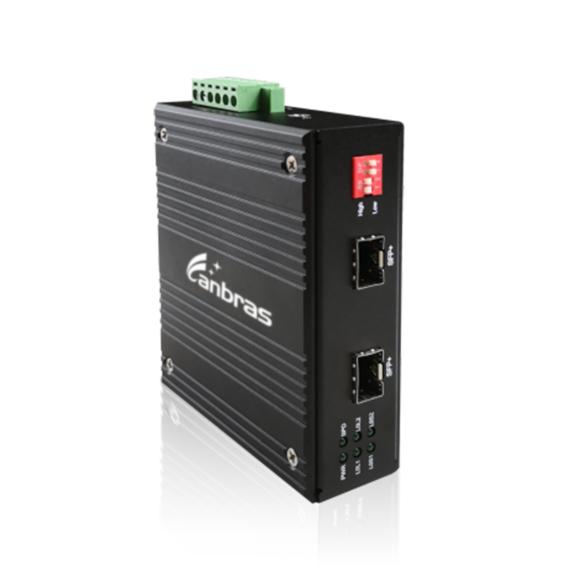 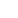 Industrial 10G OEO Converter is a connection between fiber to fiber 10Gbps equipment function as fiber media converter, or as fiber repeater for long distance transmission in harsh environment at operating temperature -40~ 75℃. It is for network backbone (SAN, LAN, MAN) application. Support SDH/SONET STM-64/OC-192, 10G fiber channel, 10G Ethernet, which can be applied in R&D laboratory, data center, telecommunication room. It supports optical wavelength conversion 1310nm/1550nm/CWDM/DWDM with Loop-back.Transparent Transport and very low delay3R function (Regeneration, Reshaping, Re-timing)Support hot plugging, full state led display, easy installationSupport ITUT prescribed DWDM/CWDM wavelength, and can also display it's DDM functionSupport Loop-back and Jumbo Frame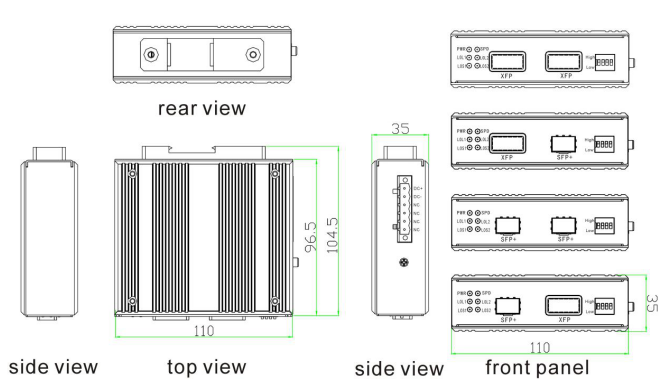 DIP-Bit NumberSwitch StatusFunction Descriptions1ON1.25~8.5G1OFF10.3G or 14.025G2ONReserved2OFFReserved3ONReserved3OFFReserved4ONReserved4OFFReservedPART NODESCRIPTIONLA-10GOEO-IIndustrial 10G OEO Converter, 8.5Gb/s-11.7Gb/sOperating Temperature -40~ 75℃